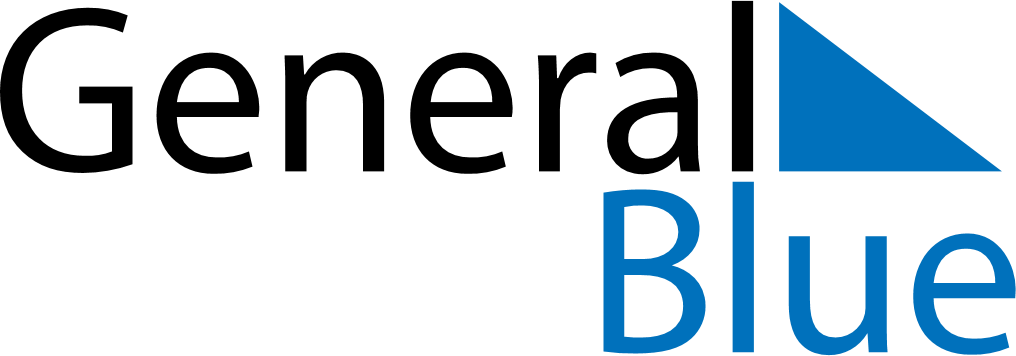 Costa Rica 2027 HolidaysCosta Rica 2027 HolidaysDATENAME OF HOLIDAYJanuary 1, 2027FridayNew Year’s DayMarch 25, 2027ThursdayMaundy ThursdayMarch 26, 2027FridayGood FridayMarch 28, 2027SundayEaster SundayApril 11, 2027SundayGesta Heroica de Juan SantamaríaMay 1, 2027SaturdayLabour DayJuly 25, 2027SundayGuanacaste DayAugust 2, 2027MondayOur Lady of Los ÁngelesAugust 15, 2027SundayMother’s DaySeptember 15, 2027WednesdayIndependence DayOctober 12, 2027TuesdayColumbus DayDecember 25, 2027SaturdayChristmas Day